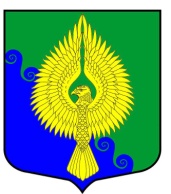 Внутригородское муниципальное образованиегорода федерального значения Санкт-Петербургамуниципальный округ  ЮНТОЛОВОМуниципальный Совет(МС МО МО Юнтолово)6-го созываРЕШЕНИЕ« 26 » мая 2022 года	 					                	       		№ 11О внесении изменений в План работы Муниципального Совета внутригородского муниципального образования города федерального значения Санкт-Петербурга муниципальный округ Юнтолово на 2022 год 	В связи  с внесением изменений в отдельные законодательные акты Российской Федерации,   Муниципальный Совет решил:Дополнить раздел 4 Плана работы Муниципального Совета внутригородского муниципального образования города федерального значения Санкт-Петербурга муниципальный округ Юнтолово на 2022 год, утвержденного решением Муниципального Совета от 23.12.2021 № 40, пунктом следующего содержания: Нумерацию пунктов привести в соответствие.Решение вступает в силу с момента принятия.Контроль за исполнением настоящего решения возложить на Главу муниципального образования, исполняющего полномочия председателя Муниципального Совета.Глава муниципального образования,исполняющий полномочияпредседателя Муниципального Совета		         				           С.К. Гревцева11.Июнь-августПринятие правовых актов, связанных с ликвидацией юридического лица – ИКМО ЮнтоловоЗам.Главы МО